天主教聖功女中 111學年度 高一新生 注意事項一、新生重要須知：(一) 交通及安全 :騎單車同學請於上、放學時全程戴安全帽，並不得單車雙載，以維安全。搭乘校專車的同學，請務必依據總務處公佈之各線、各站發車時間搭車，逾時不候。 搭乘時攜帶車票，以便隨時查驗，並遵從學生車長指示共同維持車上秩序。嚴禁無票上車，若經查獲二次無票上車者，則取消搭乘權利。 家長車輛入校接送請配合本校人員指揮，在校內停車請務必熄火勿怠速。本校社區巷道狹窄，請家長車輛勿於巷道內接送，以免造成交通阻塞，危害步行學生安全。       5.步行同學出校門進入巷道時，一律靠右行走，勿邊走邊使用行動通訊器材，並請遵從交          通糾察及導護老師之指揮疏導。      6.上放學時段，每天會有教官、老師及糾察隊學生於定點站崗，疏導家長車輛，請家長配合。(二) 服裝儀容：暑期輔導著便服時，請搭配安全合適的鞋子，勿穿著拖鞋、夾腳拖鞋。若有需活動之　 課程，請著合適活動之運動鞋。來校時請維持儀容整齊，並勿化妝或佩戴耳飾、戒指等飾品。發下聖功書包後，學期期間需攜帶本校書包上學。高中部學生著本校冬季制服時請搭配黑色繫帶圓頭平底學生鞋、夏季制服時請搭配白    色繫帶圓頭平底學生鞋，並著及踝白短襪；著運動服時請搭配運動鞋。其他服儀相關規定，請詳閱學生手冊內「學生服裝儀容規定」。(三) 請假手續：學生請假應照規定填寫請假單(制式假單請於學務處領取)。若因病或其他原因臨時不能到校者，請家長當日早上先打電話向導師或學務處報備，並於返校上課後完成請假手續。其他相關規定請參閱學生手冊內「學生請假規則」。(四) 行動通訊器材管理：本校各班教室皆設置手機保管專櫃，由安全股長負責，每日8:00前點收，放學前一節下課發回。管制期間有重大事情須聯繫家人，請先向導師或任課老師報備核准後使用，亦可至辦公室借用電話。其他相關規定請參閱學生手冊內「學生行動通信器材管理辦法」。 (五) 學生手冊請至線上下載：本校網頁->學生專區->學生手冊https://reurl.cc/1gozAX二、新生訓練通知：   (一) 時間：111年7月23日（週六）8:00 - 15:50(二) 地點：本校云和館(禮堂)三樓。(三) 相關提醒：因受鐵路地下化影響，來校交通較為複雜，建議家長預留交通時間，來校不走前校門，請Google「聖功云和大門」，家長接送車輛請由云和大門進入。請先查詢新訓編班(正式編班)(將公告於本校網頁及云和館前)。必帶物品：(1)文具、筆記簿；(2)水壺、便當盒(或餐盤)、碗、餐具登記雲頂午餐及住校同學，午餐由本校雲頂餐廳供應。新訓當日如遇颱風，請注意政府公告，凡通報「台南市停課」，即取消新生訓練，請於暑輔第一日到校，直接進入教室。因重要事故無法出席新生訓練者，請提前請假，以利作業進行。若當日因故無法出席，也請來電告知，謝謝。聯絡電話：06-2740126 分機221  學務處三、暑期輔導通知：(一) 日期：111年7月25日（週一）起至 111年8月19日（週五）止。(二) 時間：上午7:25到校(教室)，下午3:50放學。(三) 相關提醒：暑輔期間，請著合宜便服到校。暑輔課表將於7月23日（週六）中午後公告於本校網頁。高一教室為景誠樓(由北園大門進第一棟)，上學請同學自行進入教室。登記雲頂午餐及住校同學，午餐由本校雲頂餐廳供應。(請自備餐具餐碗)。聯絡電話：06-2740126 分機213  教務處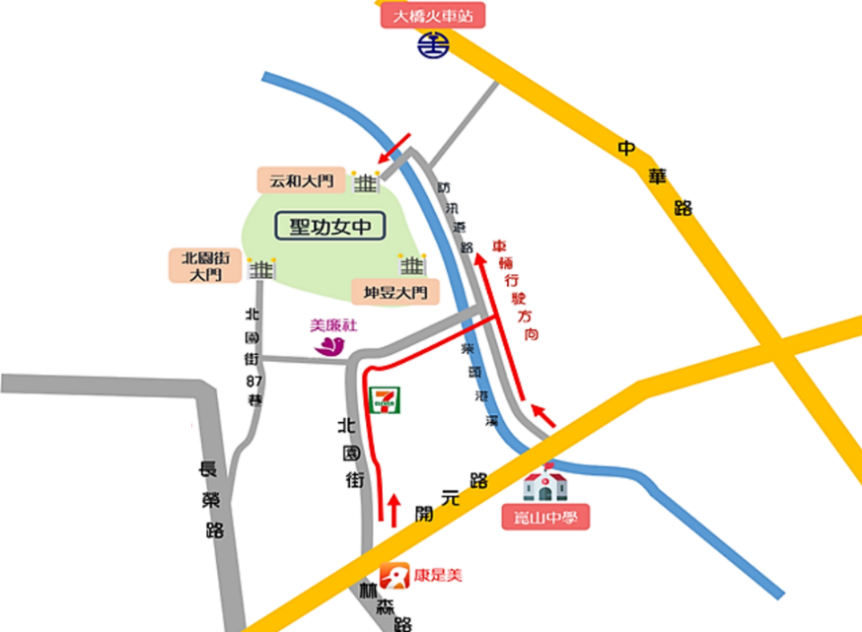 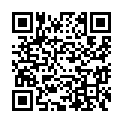 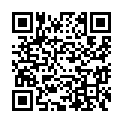 